Composition d’une rocheExp 2,1SciencesPrésenté à :Daniel BlaisPar :Marc-Olivier DrouinESVMSI 22018-10-24Observation : Si on a une roche et une loupe on va parler de la composition d’une roche.Interrogation : Lequel de ces minéraux de la biotite?Hypothèse : Je suppose que c’est le #33.Matériel : loupe et rocheManipulation : Je prend la photo granite.jpg Résultats : Composition d’une rocheAnalyse : D’après mes résultats, la biotite serais l’inconnue #33, car elle est noir le #4 est du graphite et le #14 est de la magnétite. Conclusion : Mon hypothèse est vrai.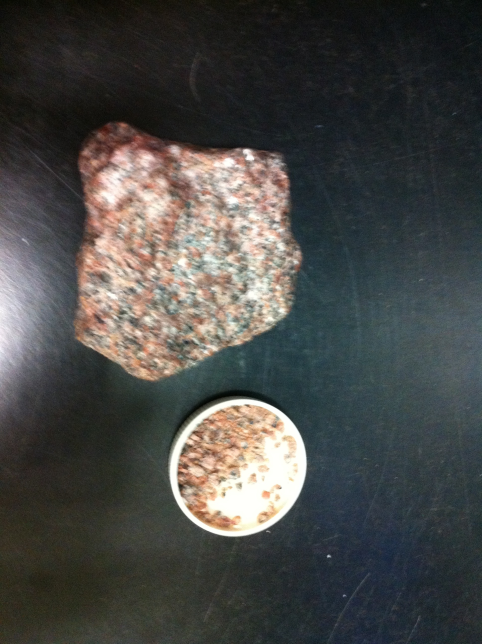                                                                                                         Biotite